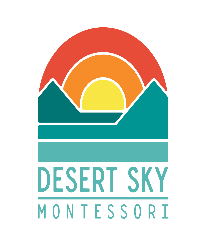 Board Meeting MinutesDesert Sky Montessori63175 O.B. Riley RdBend, OR 97703August 21, 2023Jessica Loukonen called the meeting to order at 6:15pm.Present: Jessica Loukonen, Cara Nowak, John Eskew, Dave Trexler, Daisy SextonAlso Present: Heather Phillips, Deli Thordarson, Hannah Gregg, Heather Marshall, Albert Colombo (until 6:38)Absent: Kevin McKennon, Jenna WaznyBUSINESSJohn Eskew: Treasurer ReportIn a good position with the structure used regarding the budget—only minor things to clean up from last year; will be working on financial presentations for the board this yearBudget review for the 2023 fiscal yearBudget vs actualAlbert Colombo: overall net operating income was better than what was budgeted; capital expenditures are due to moving expensesJohn Eskew: the move went over budget by a bit, but was fairly closeAlbert Colombo: there are a few items in the Uncategorized Income list that will need to be sorted into other budget categories, but overall, the number should not changeYear over year	Albert Colombo: the main drivers for change were the increase in payroll costs and costs due to the moveJohn Eskew: again, this is what we planned for in years priorAlbert Colombo: as long as the plan was within reason, it will just be a matter of reconciling the detailsBudget review for July 2023: Albert ColomboBudget to actual: main drivers for the change in numbers were an increase in ADM [Average Daily Membership] revenue and reduced property services; expect to see some wide swings in the monthly budget to actual because of when bills come inYear over year: similar to last year; main driver for number change was a one-time hit from PERS [Public Employees Retirement System], but DSM was able to absorb that; solid startHeather Phillips: spoke with Lora Nordquist today: DSM will no longer be able to charge a resource fee to our families per Oregon law—will explain that this is optional to our families; also not allowed a school supply list except for instrument rentals and physical education uniforms; cannot charge for field tripsDaisy Sexton: hopes Heather Phillips will be able to communicate to parents that DSM only receives 80% funding from the districtHeather Phillips: Head of School ReportStaffing: Louise Wilson will be starting as the Assistant Head of School this yearTransparent classroom (an online record keeping system designed for Montessori schools) will used by teachers again this year, but also shared with parentsFriends of Desert Sky [FODS] will oversee fundraising events and community building activities throughout the yearThey will be starting a care community focused on caring for our families (meal trains, sending cards, etc)Will be organizing the Giving Tree this year and possibly heading the Backpacks for Bend programPositions filled in FODS so far: Jennifer Baires, President; Anastasia Goldfarb, Treasurer; Kristen Banks, Fundraising Committee ChairDeli Thordarson: Business Director UpdatesThe work party scheduled for last Saturday was pushed to this coming Saturday due to air quality; jobs to be done on the inside of the buildings and the groundsPurchased some fixtures to increase the safety in the Casa Building, but the long-term plan will include changing the locks2 additional security cameras have been installed: one outside the main building and one in the foyerThe recycling cans have been stolen twice this summer—looking into a padlock for the recycling hut; police will trespass the thief from the property if caughtFloors have been stripped and waxed at a substantial cost—fee was roped into the initial contract for our new janitorial team and replaces the quarterly deep cleaning originally agreed upon; recommended to replace the flooring or cover them in the near future to cut down on maintenance; property manager offered to oversee the project, but not to finance itWould like additional air purifiers for the school due to the smokeDaisy Sexton: wonders if someone could talk to Lora Nordquist about this as it is a safety issueJessica Loukonen: Board President UpdatesWould like for board members to stop by school next week to welcome teachers and staff back for the yearGoals for the year: financials for expansion to accommodate DSM’s current student population; continued monthly coffee talks; board retreat John Eskew: wonders if the Middle School Task Force is up and runningJessica Loukonen: there has been a pause over the summer; it needs to be an expansion task force at this point—plan for the board to discuss this regularly over the school yearADJOURNMENTThe meeting was adjourned to executive session at 7:01pm.